«Подари частичку счастья».20 марта - Международный День счастья - праздник, призванный напомнить, как важно наслаждаться жизнью и дарить радость другим людям. В этот день корреспонденты Детского информационно-издательского центра «Перекрёсток» Дома детского творчества совместно с ООО «ТД БЗПП» (директор Поярков Вячеслав Николаевич) провели акцию «Подари частичку счастья».	Обучающиеся ДДТ поздравили детей и взрослых, делая друг другу небольшие приятные сюрпризы. Ведь это день улыбок и счастья, а это значит, что каждый из нас может совершить что-то хорошее. Вместе с жителями нашего города собрали за день целую «баночку счастья». Всех, кто поделился своим счастьем,  отметили смайликом. В ходе акции болховчанам раздавали конфеты  «НА СЧАСТЬЕ»,  дарили прохожим  капельку добра, поднимали  настроение, а  в ответ получали добрые улыбки и  искрящиеся от радости глаза. Всё, что делает счастливыми школьников, педагогов и родителей разместили на стенде в виде свободного коллажа. Для большинства участников акции,  счастье - когда близкие здоровы и благополучны. 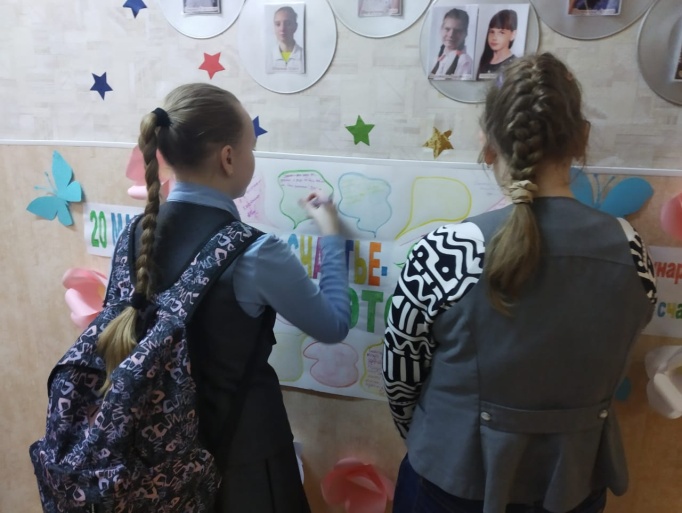 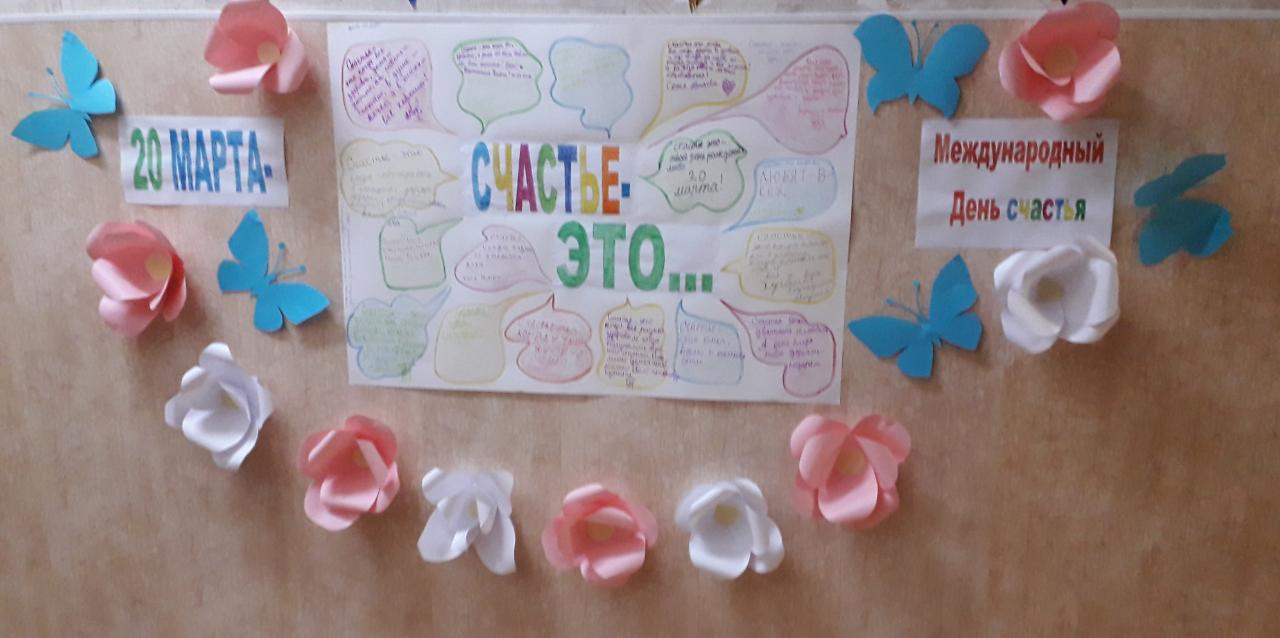 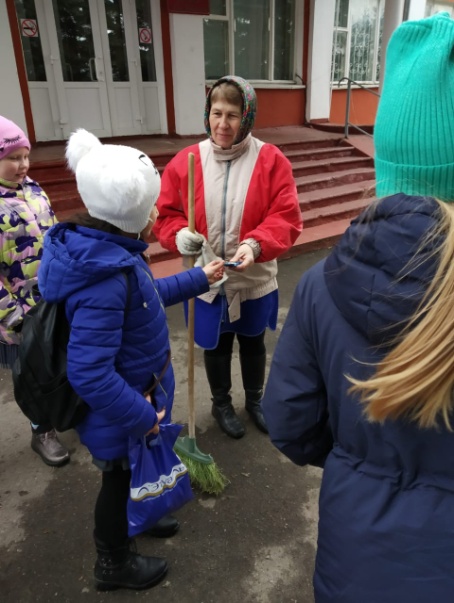 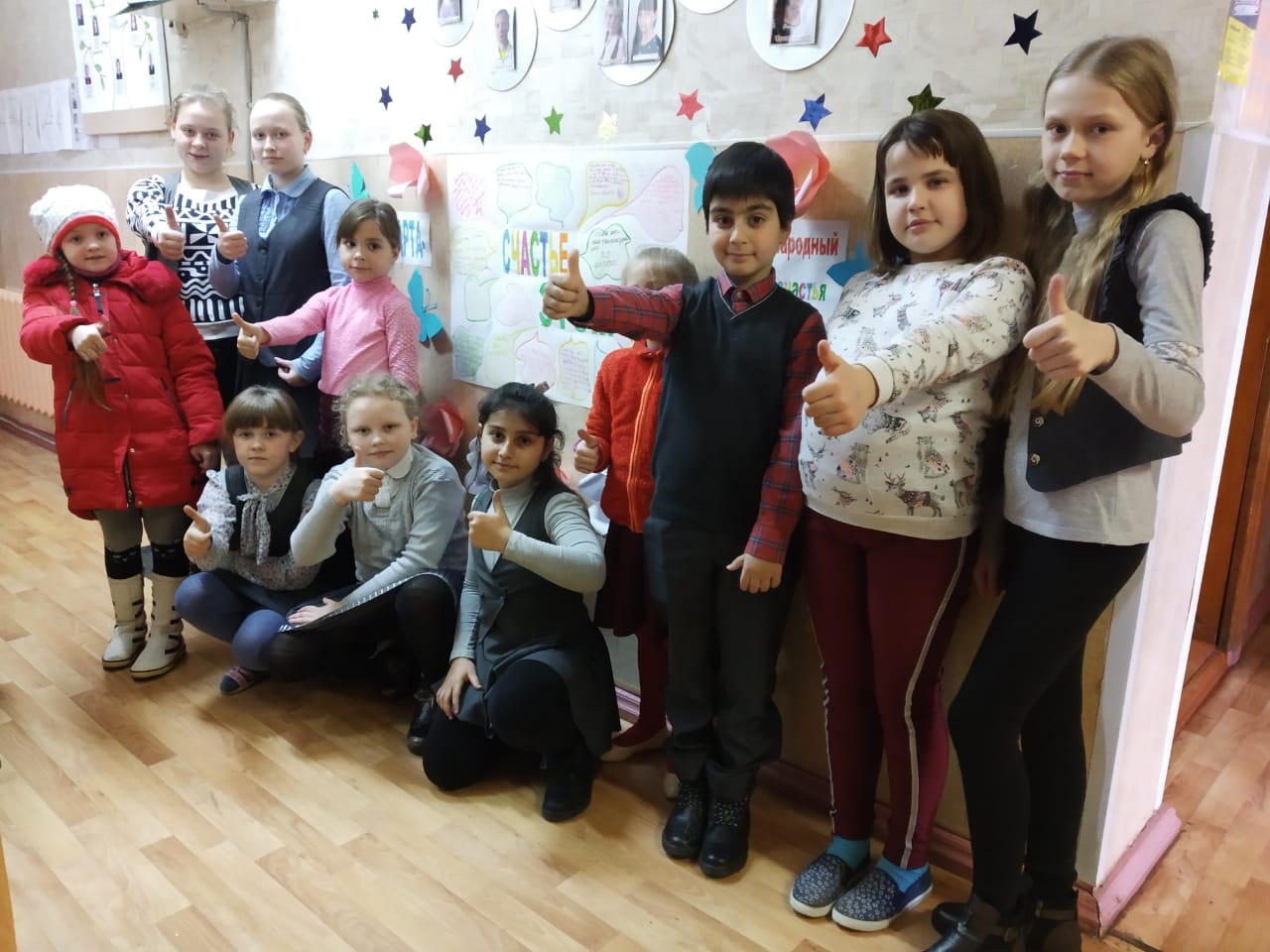 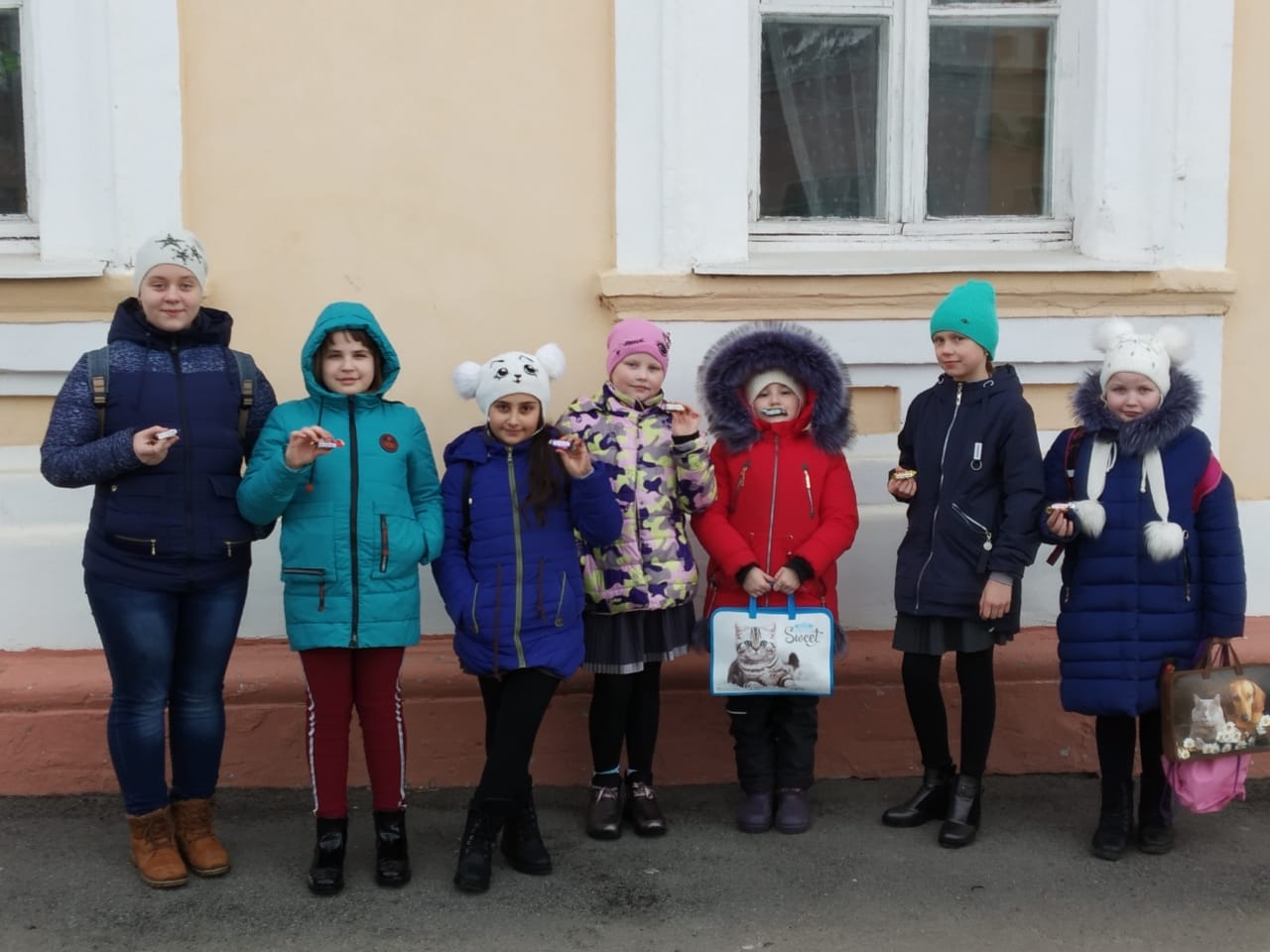 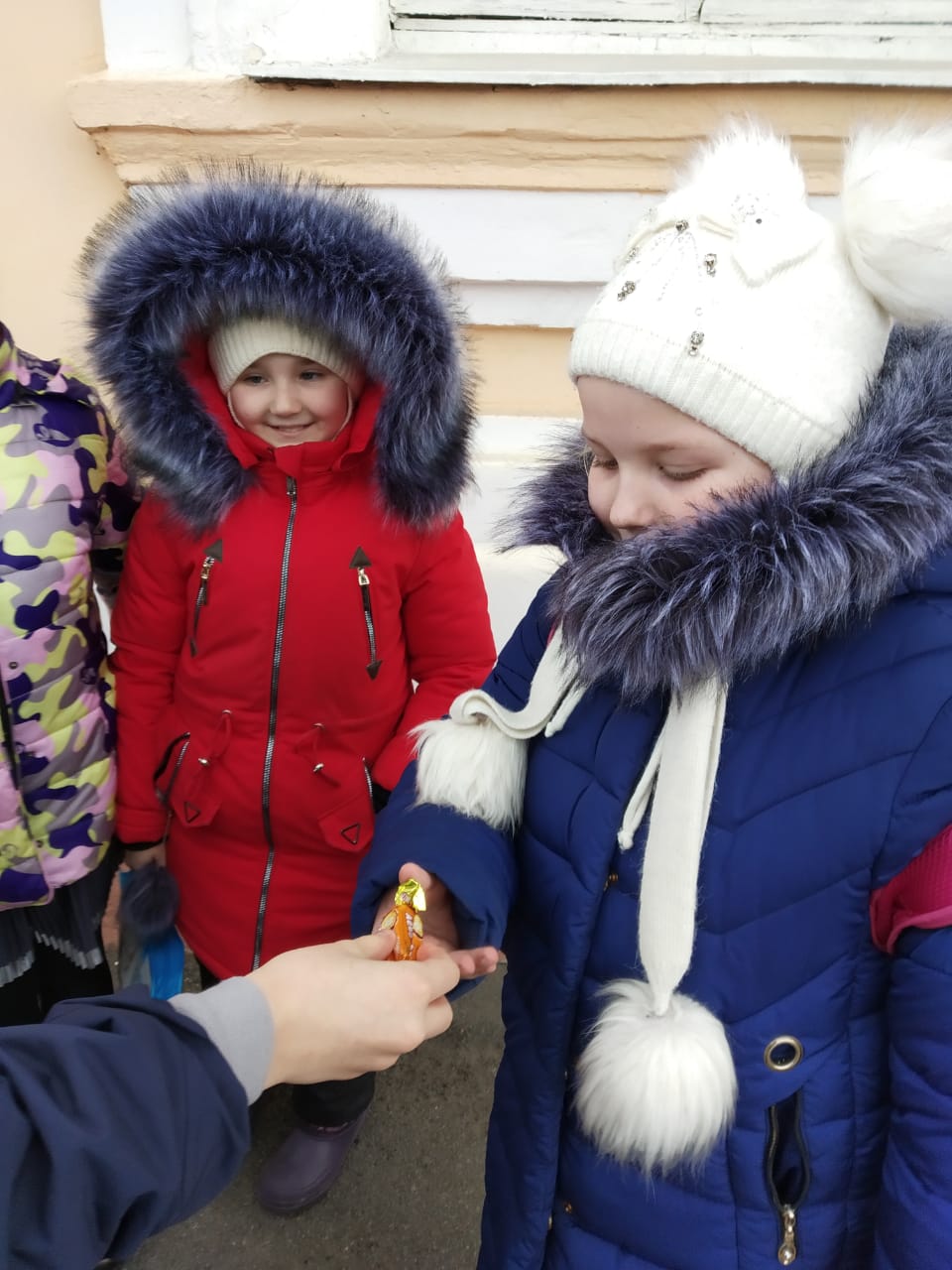 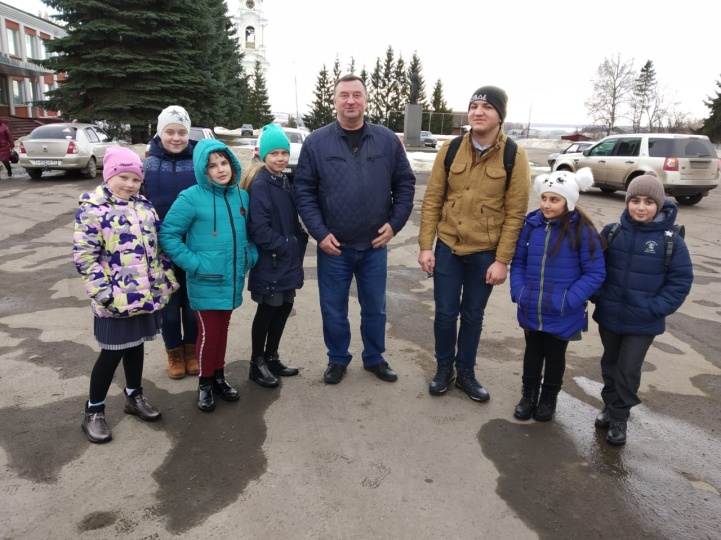 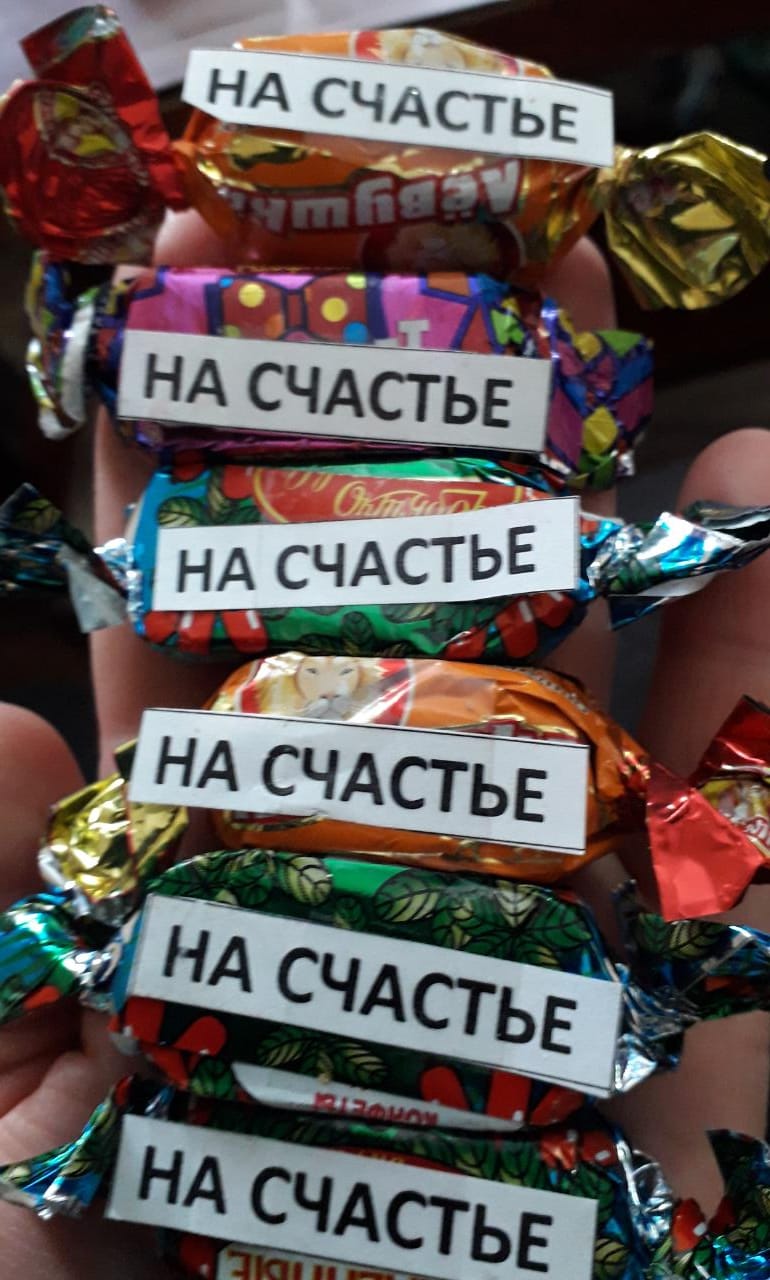 